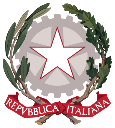 Istituto di Istruzione Secondaria Superiore "Archimede"Via Sipione, 147 - 96019 Rosolini (SR)  Tel.0931/502286 – Fax: 0931/850007e-mail: sris017003@istruzione.it - sris017003@pec.istruzione.itC.F. 83001030895 - Cod. Mecc. SRIS017003Codice Univoco Ufficio: UF5C1Ywww.istitutosuperiorearchimede.edu.itALLEGATO - CIRCOLARE n. 140 del 13/01/2021Il Tutor di classe per l’insegnamento dell’Educazione civicaf.to Prof./prof.ssa ______________________________VALUTAZIONE QUADRIMESTRALEEDUCAZIONE CIVICAVALUTAZIONE QUADRIMESTRALEEDUCAZIONE CIVICAVALUTAZIONE QUADRIMESTRALEEDUCAZIONE CIVICAVALUTAZIONE QUADRIMESTRALEEDUCAZIONE CIVICAN. disciplineDenominazione DisciplinaDocente DisciplinaVOTO DISCIPLINA12345VOTO FINALEVOTO FINALEVOTO FINALE